Los Ojos más Lindos“¡Esos azules ojos  de Zenaida son los más lindos de aquí!”,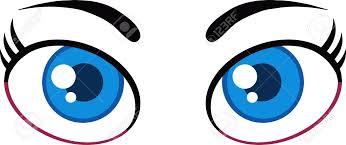  dice Omar, ruborizado. No obstante su gran belleza, lo que a Zenaida distingue en su corazón sensible dispuesto a dar con presteza.Le conmueve la pobreza,la escasez, niños descalzos… “…Les ofrezco mis zapatos, para aliviar su tristeza”.¿De qué color tiene los ojos Zenaida?¿A quién le gustan los ojos de Zenaida?¿Cómo es el corazón de Zenaida?¿Qué es lo que le conmueve a Zenaida?¿Por qué ofreció Zenaida sus zapatos?